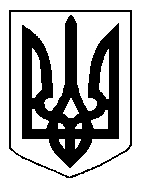 БІЛОЦЕРКІВСЬКА МІСЬКА РАДА	КИЇВСЬКОЇ ОБЛАСТІ	Р І Ш Е Н Н Я
від 26 грудня 2019 року                                                                              № 4861-87-VII

Про затвердження технічної документації із землеустрою щодо встановлення (відновлення) меж земельної ділянки в натурі (на місцевості) та передачу земельної ділянки комунальної власності у  спільну часткову власність громадянам Мартиновій Ользі  Олександрівні 63/100 частки земельної ділянки, Покшевніцькому Євгенію Анатолійовичу  31/100 частки земельної ділянки,Рачок Миколі Івановичу  6/100 часток земельної ділянкиРозглянувши звернення постійної комісії з питань земельних відносин та земельного кадастру, планування території, будівництва, архітектури, охорони пам’яток, історичного середовища та благоустрою до міського голови від 13 листопада 2019 року №475/2-17, протокол постійної комісії з питань  земельних відносин та земельного кадастру, планування території, будівництва, архітектури, охорони пам’яток, історичного середовища та благоустрою від 12 листопада 2019 року №196, заяву громадян Мартинової Ольги  Олександрівни, Покшевніцького Євгенія Анатолійовича, Рачок Миколи Івановича від 05 листопада 2019 року №5693, технічну документацію із землеустрою щодо встановлення (відновлення) меж земельної ділянки в натурі (на місцевості), відповідно до ст. ст. 12, 40, 79-1, 89, 116, 118, 122, 125, 126, ч. 14 ст. 186 Земельного кодексу України, ч.5 ст. 16 Закону України «Про Державний земельний кадастр», ст. 55 Закону України «Про землеустрій», п. 34 ч. 1 ст. 26 Закону України «Про місцеве самоврядування в Україні», Інструкції про встановлення (відновлення) меж земельних ділянок в натурі (на місцевості) та їх закріплення межовими знаками затвердженої Наказом Державного комітету України із земельних ресурсів від 18 травня 2010 року за № 376, міська рада вирішила:1. Затвердити технічну документацію із землеустрою  щодо встановлення (відновлення) меж земельної ділянки  в натурі (на місцевості) громадянам Мартиновій Ользі  Олександрівні, Покшевніцькому Євгенію Анатолійовичу, Рачок Миколі Івановичу  з цільовим призначенням 02.01. Для будівництва і обслуговування житлового будинку, господарських будівель і споруд (присадибна ділянка)  (під розміщення існуючого житлового будинку) за адресою: вулиця Купріна, 13,  площею 0,0577 га, що додається.2.Передати земельну ділянку комунальної власності у спільну часткову власність громадянам Мартиновій Ользі  Олександрівні 63/100 частки земельної ділянки, Покшевніцькому Євгенію Анатолійовичу  31/100 частки земельної ділянки, Рачок Миколі Івановичу  6/100 часток земельної ділянки з цільовим призначенням 02.01. Для будівництва і обслуговування житлового будинку, господарських будівель і споруд (присадибна ділянка)  (під розміщення існуючого житлового будинку) за адресою: вулиця Купріна, 13,  площею 0,0577 га, за рахунок земель населеного пункту м. Біла Церква. Кадастровий номер: 3210300000:03:032:0081. 3.Громадянам, зазначеним в цьому рішенні зареєструвати право власності на земельну ділянку в Державному реєстрі речових прав на нерухоме майно.24. Контроль за виконанням цього рішення покласти на постійну комісію з питань  земельних відносин та земельного кадастру, планування території, будівництва, архітектури, охорони пам’яток, історичного середовища та благоустрою.Міський голова                               	                                                       Г. Дикий